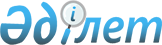 Карантин іс-шараларын тоқтату туралыАтырау облысы Қызылқоға ауданы Көздіғара ауылдық округі әкімінің 2023 жылғы 25 желтоқсандағы № 25 шешімі
      Қазақстан Республикасының "Ветеринария туралы" Заңының 10-1-бабының 3) тармағына сәйкес, Қызылқоға ауданының бас мемлекеттік ветеринариялық-санитариялық инспекторының 2023 жылғы 25 желтоқсандағы № 11-10/370 санды ұсынысы негізінде ШЕШІМ ЕТЕДІ:
      1. Атырау облысы, Қызылқоға ауданы, Көздіғара ауылдық округі, Қоныстану ауылындағы Ғ. Мұратбаев көшесінің үйізді ірі қара малынан қарасан ауруының шығуына байланысты, аула-қораларының аумағына карантин іс-шаралары тоқтатылсын.
      2. Осы шешімнің орындалуын бақылауды өзіме қалдырамын.
      3. Осы шешім оның алғашқы ресми жарияланған күнінен бастап қолданысқа енгізіледі.
					© 2012. Қазақстан Республикасы Әділет министрлігінің «Қазақстан Республикасының Заңнама және құқықтық ақпарат институты» ШЖҚ РМК
				
      Округ әкімі

Е. Изимов
